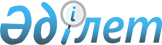 О внесении изменений и дополнения в приказ Министра сельского хозяйства Республики Казахстан от 11 февраля 2005 года № 112 "Об утверждении Правил выдачи, обращения и погашения зерновых расписок, форм (образцов) 
и описания зерновых расписок"
					
			Утративший силу
			
			
		
					Приказ и.о. Министра сельского хозяйства Республики Казахстан от 22 июля 2010 года № 462. Зарегистрирован в Министерстве юстиции Республики Казахстан 23 августа 2010 года № 6410. Утратил силу приказом Министра сельского хозяйства Республики Казахстан от 17 января 2012 года № 10-1/18

      Сноска. Утратил силу приказом Министра сельского хозяйства РК от 17.01.2012 № 10-1/18.      В соответствии с подпунктами 12) и 15) статьи 6 Закона Республики Казахстан от 19 января 2001 года "О зерне" ПРИКАЗЫВАЮ:



      1. Внести в приказ Министра сельского хозяйства Республики Казахстан от 11 февраля 2005 года № 112 "Об утверждении Правил выдачи, обращения и погашения зерновых расписок, форм (образцов) и описания зерновых расписок" (зарегистрирован в Реестре государственной регистрации нормативных правовых актов за № 3486, опубликован в Бюллетене нормативных правовых актов центральных исполнительных и иных государственных органов Республики Казахстан, август 2005 г., № 17, ст. 137) следующие изменения и дополнение:



      в преамбуле цифру "11)" заменить цифрой "12)";



      в приложении 1 к указанному приказу:



      пункт 7 исключить;



      пункт 10 изложить в следующей редакции:

      "10. Реестр зерновых расписок составляется на бумажном носителе в форме журнала и должен быть пронумерован, прошит, подписан и опечатан (с указанием даты) государственным зерновым инспектором соответствующего территориального подразделения Министерства сельского хозяйства Республики Казахстан.";



      дополнить пунктами 10-1 и 10-2 следующего содержания:

      "10-1. При наличии технического оснащения хлебоприемное предприятие дополнительно ведет реестр зерновых расписок в электронном виде, при этом не исключается обязательное ведение реестра зерновых расписок на бумажном носителе.

      10-2. При участии хлебоприемного предприятия в системе гарантирования исполнения обязательств по зерновым распискам реестр зерновых расписок предоставляется фонду гарантирования исполнения обязательств по зерновым распискам в порядке, предусмотренном Правилами создания, функционирования и ликвидации фондов гарантирования исполнения обязательств по зерновым распискам и участия хлебоприемных предприятий в системе гарантирования исполнения обязательств по зерновым распискам, утвержденными постановлением Правительства Республики Казахстан от 27 апреля 2004 года № 470 "О некоторых вопросах системы гарантирования исполнения обязательств по зерновым распискам.".



      2. Департаменту развития земледелия и фитосанитарной безопасности в установленном законодательством порядке обеспечить государственную регистрацию настоящего приказа в Министерстве юстиции Республики Казахстан.



      3. Настоящий приказ вводится в действие по истечении десяти календарных дней со дня его первого официального опубликования.      И.о. Министра                              Е. Аман
					© 2012. РГП на ПХВ «Институт законодательства и правовой информации Республики Казахстан» Министерства юстиции Республики Казахстан
				